中華民國足球協會B級教練講習(高雄)CTFA B LICENCE COACHING COURSE實施計畫一、依　　據：依本會108年度工作計畫實施綱要辦理。二、目　　的：為提升國內足球教練水準與素質，培養足球專業教練人才，以推展足球運動。三、指導單位：教育部體育署、中華民國體育運動總會、高雄市教育局。四、主辦單位：中華民國足球協會、高雄市體育會足球委員會、鳳西國中。五、協辦單位：高雄市運動發展局、輔英科技大學、高雄陽信女子足球隊、中山工商足球隊。六、講習時間：108年11月16日至18日、11月22日至25日及12月6日至7日，共計9天。七、講習地點：高雄市鳳西國中 (830高雄市鳳山區光華路69號，電話：07-7463452轉29或30) 、鳳山體育場、輔英科技大學。八、講習人數：24名。九、講習課程：依據中華民國足球協會課程安排。十、授課講師：中華民國足球協會指派。十一、報名資格:需取得國家C級教練證兩年。十二、報名手續：報名時間自即日起至108年10月25日中午止。報名表請寄至E-mail: ctfa.coacheducation@gmail.com名單審查結果將於108年10月30日公佈於中華民國足球協會網站www.ctfa.com.tw。(三)審查通過人員須於108年11月5日前將報名費9000元匯款至：高雄銀行鳯山分行 代號:0162003  帳號:200102216937戶名:高雄市體育會足球委員會匯款後請電話告知帳號後4碼(0910-813153賴冠州老師)。(四)審查通過人員如未依規定繳交報名費視同自動放棄不得異議，本會將依序遞補。（遞補名額隨後於中華民國足球協會網站公佈）(五)報名檢附資料：1.報名表一份（請至本會網站下載報名表）。2.身分證正反面(彩色掃描jpg電子檔) 3.近半年半身二吋脫帽正面照片一張(彩色掃描jpg電子檔)。3.若有，最近10堂足球課的教案（掃瞄）電子檔。3.切結書(親筆簽名的電子檔)。範例:3份彩色掃描jpg電子檔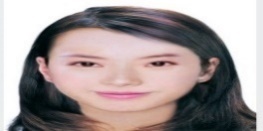 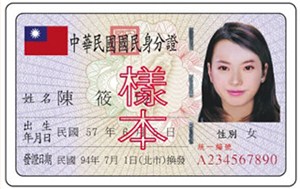 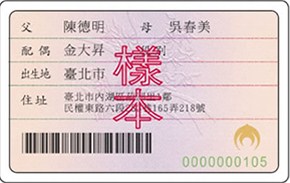 十二、報到時間：108年11月16日上午8:00時報到。(預訂)十三、報到地點：高雄市鳳西國中階梯教室。十四、測驗與頒證：含學科及術科測驗，合格者由中華民國足球協會頒                  發中華民國B級教練證書。十五、其他規定：(一)提供午餐、訓練衣2件，其餘相關事宜請參加學員自理。(二)報名繳費後，如欲取消參與請提出相關證明，若無故取消參與不予退費，視其情節得停止參加中華民國足球協會舉辦各項活動一年。(三)講習期間一律不得請假，若無特殊突發事故而要求退訓者，視其情節得停止參加中華民國足球協會舉辦各項活動一年。(四)學員如有先天疾病或身體不適請提前告知。(五)申請資料虛偽不實，視其情節得停止參加中華民國足球協會舉辦各項活動一年。十六、本計畫報請中華民國足球協會與中華民國體育運動總會核定後實施修正時亦同。